Stage 4 technology mandatoryNutrients and food for health Teacher booklet2 week continuity of learning lessons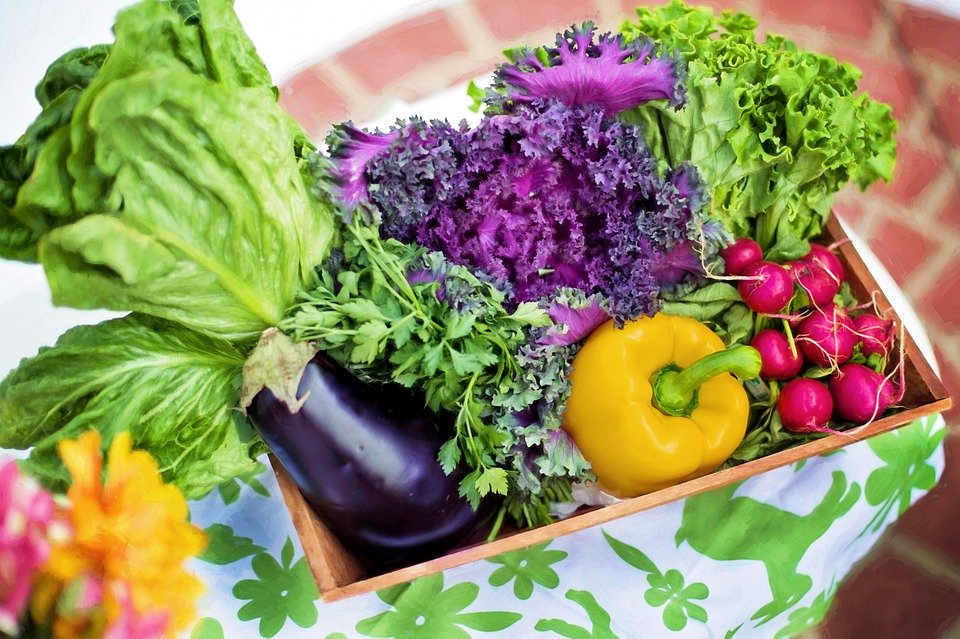 Image from Pixabay (CC 4.0)OutcomesAgriculture and Food TechnologiesTE4-1DP designs, communicates and evaluates innovative ideas and creative solutions to authentic problems or opportunities TE4-6FO explains how the characteristics and properties of food determine preparation techniques for healthy eatingStudents:investigate the characteristics and properties of a variety of nutritious foodsexplore the nutritional needs of a group of people, for example adolescents, toddlers develop criteria to evaluate design ideas, processes and solutions, the functionality, aesthetics and a range of constraints, for example accessibility, cultural, economic, resources, safety, social, sustainability, technical (ACTDEP038, ACTDIP027, ACTDIP031)plan nutritious dish(es) to suit a group within societyidentify a range of food preparation techniques and analyse the impact on nutrient value (ACTDEK033)investigate and communicate how a recipe can be improved to enhance nutritional value, and justify the recipe adjustmentevaluate the effectiveness and suitability of choices made during the development and production of the solutionassess the solution against the predetermined criteriaInterpret and visualise data using a range of software to create informationTechnology Mandatory 7-8 Syllabus © NSW Education Standards Authority (NESA) for and on behalf of the Crown in right of the State of New South Wales, 2017Lesson outlinesNutrients – what are they?There are 6 essential nutrients that the body needs to function properly. Nutrients are compounds in foods vital to life and health, providing us with energy, the building blocks for repair and growth and substances necessary to regulate chemical processes.Teacher note: solution provided.In the space below, list the 6 essential nutrients.What food groups are the primary sources of each of the essential nutrient groups? Answer in the table below.The Australian guide to healthy eatingTeacher note: solution provided. Image from eatforhealth.gov.auWhat is the purpose of the Australian guide to healthy eating? Answer in the space below.Complete the diagram below by labelling each section and adding images of food items that are appropriate to each section.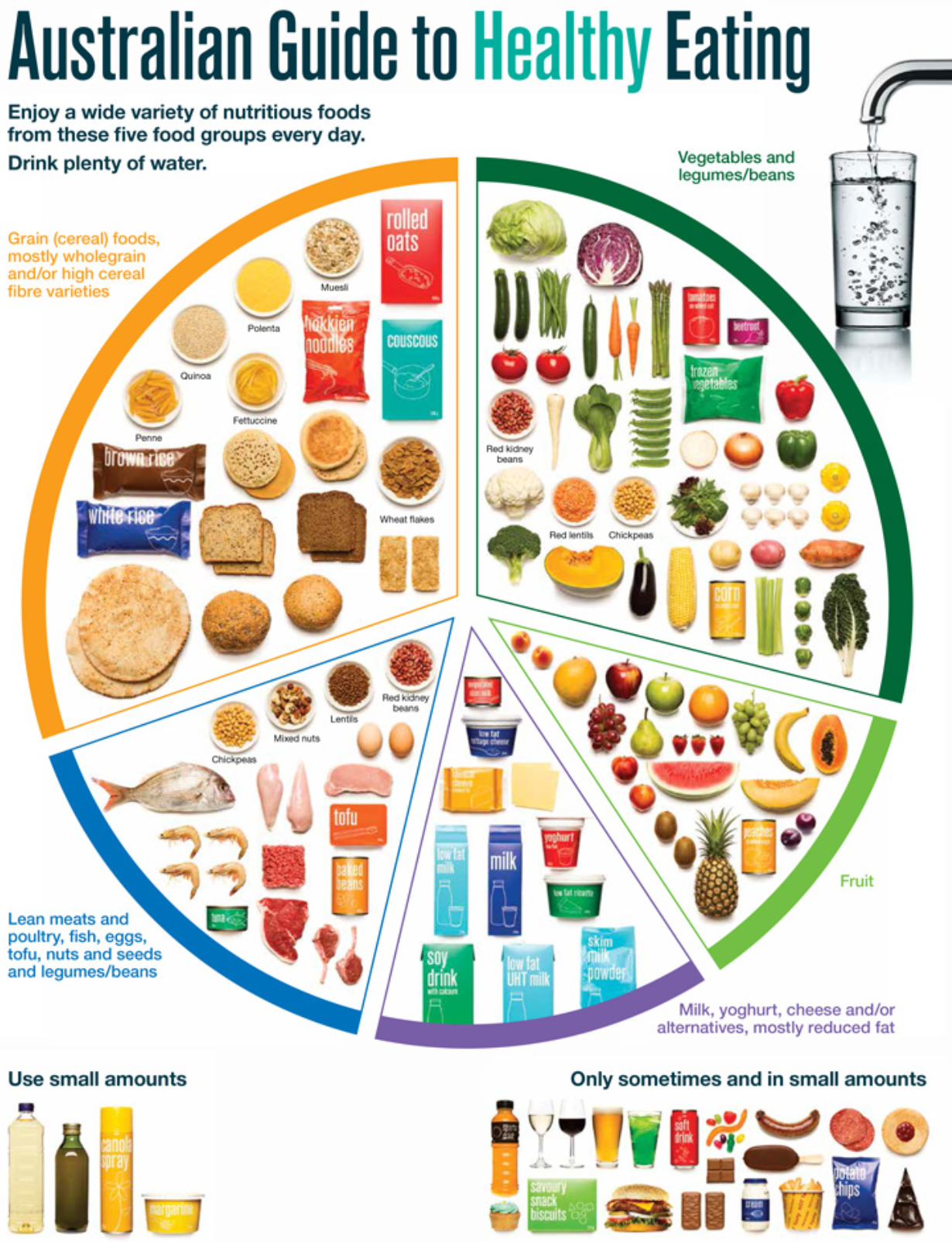 In the space below, explain why the section of the chart are not equal?The Australian dietary guidelinesWhat are the 5 principle recommendations featured in the Australian Dietary Guidelines? Answer in the space below.Recommended dietary intakeUse the recommended dietary intake information for teenagers to complete the table below.Teacher note: solution provided.Complete the following instructions to create a graph to represent the above data.Put the above table into an excel spreadsheet (hint: don’t just copy and paste; ensure the numbers are integers – for example 5.5 not 5½).Highlight all the cells in the table and click insert – recommended chartsSelect suitable chart and click okResize and edit the chart so the data is easy to read and the chart details are correct (check the chart title)Save your spreadsheet and submit it to your teacherCopy the chart and paste it in the space below.Teacher note: screenshots of processOwn dietary intakeThink back to the food you ate yesterday. Use the table below to note down everything you ate and tick which food group it fits into. Total the amount of each food group you ate at the bottom of the table.Diet analysisUsing the information from the previous table, answer the following questions in the space provided.Did you meet all the recommended dietary intakes?If not, what food group(s) were you lacking?Did you drink enough water?What could this mean for your health?How could you incorporate more of the food group(s) you lacked into your diet?Where you aware that you were/were not meeting the Australian dietary guidelines for healthy eating?How do we know that the data is correct?Successful meal planningHow do individuals know if they are eating healthily?Using the diagram below, brainstorm criteria you could use to ensure you eat the recommended dietary intakes for each food group.Meal planning for adolescentsBased on the recommended dietary intakes for your age group, plan a day’s meals in the table below, to ensure you consume the recommended quantities for each food group. Include drinks with each meal.Evaluate meal planHow does your meal plan meet your criteria for a successful meal plan? Answer in the space below.What modifications could be made to the meal plan?Food processing and nutritionUsing the food processing and nutrition information and other reliable sources to answer the questions below in the spaces provided.What is the main reason to process foods?What are some benefits of cooking foods?How can individuals preserve the nutrients of vegetables?What are water soluble vitamins?Why are water soluble vitamins the most vulnerable during processing?Different processes have different effects on food nutrient content. Complete the table below by describing each process and outlining the effect of different process on food.Recipe analysis and modificationInvestigate and suggest how a recipe can be improved to enhance the nutritional value and justify the recipe adjustment. Find a recipe suitable for a complete dinner meal. Write the recipe in the template below.For the identified recipe, collate the servings of each food group in the table below.What food groups are missing or low?How could you modify the recipe to increase servings of the missing or low food groups?Explain how this meal could form part of a balanced diet? Marking rubricslessonSection1Nutrients – what are they?The Australian guide to healthy eatingThe Australian dietary guidelines2Recommended dietary intakeSpreadsheetOwn dietary intakeDiet analysis3Successful menu planningMeal planning for adolescents4Food processing and nutrition5Recipe analysis and modificationCarbohydrates, protein, lipids, vitamins, minerals, waterNutrientPrimary food sourcesCarbohydratespasta, rice, cereals, breads, potatoes, milk, fruit, sugarProteinmeat, dairy, legumes, nuts, seafood and eggsLipidsoils, butter, margarine, nuts, seeds, avocados and olives, meat and seafoodVitaminsFruits and vegetables are generally good sources of Vitamin C and A and folic acid (a B group vitamin)Grains and cereals are generally good sources of the B group vitamins and fibreFull-fat dairy and egg yolks are generally sources of the fat soluble vitamins A, D and EMilk and vegetable or soya bean oil are generally good sources of vitamin K, which can also be synthesised by gut bacteriaMineralsSodium, calcium, iron, iodine, magnesium, etc.): all foods contain some form of minerals.Milk and dairy products are a good source of calcium and magnesiumRed meat is a good source of iron and zincSeafood and vegetables (depending on the soil in which they are produced) are generally good sources of iodineWaterAs a beverage and a component of many foods, especially vegetables and fruits.The Australian Guide to Healthy Eating is a food selection guide which visually represents the proportion of the five food groups recommended for consumption each day.PrincipalRecommendations1To achieve and maintain a healthy weight, be physically active and choose amounts of nutritious food and drinks to meet your energy needsChildren and adolescents should eat sufficient nutritious foods to grow and develop normally. They should be physically active every day and their growth should be checked regularly.Older people should eat nutritious foods and keep physically active to help maintain muscle strength and a healthy weight.2Enjoy a wide variety of nutritious foods from these five groups every day:Plenty of vegetables, including different types and colours, and legumes/beansFruitGrain (cereal) foods, mostly wholegrain and/or high cereal fibre varieties, such as breads, cereals, rice, pasta, noodles, polenta, couscous, oats, quinoa and barleyLean meats and poultry, fish, eggs, tofu, nuts and seeds, and legumes/beansMilk, yoghurt, cheese and/or their alternatives, mostly reduced fat (reduced fat milks are not suitable for children under the age of 2 years)And drink plenty of water.3Limit intake of foods containing saturated fat, added salt, added sugars and alcohola. Limit intake of foods high in saturated fat such as many biscuits, cakes, pastries, pies, processed meats, commercial burgers, pizza, fried foods, potato chips, crisps and other savoury snacks.b. Limit intake of foods and drinks containing added salt.c. Limit intake of foods and drinks containing added sugars such as confectionary, sugar-sweetened soft drinks and cordials, fruit drinks, vitamin waters, energy and sports drinks.d. If you choose to drink alcohol, limit intake. For women who are pregnant, planning a pregnancy or breastfeeding, not drinking alcohol is the safest option.4Encourage, support and promote breastfeeding5Care for your food; prepare and store it safelyAgeVegetables & legumesFruitGrain (cereal) foodsLean meat and poultry, fish, eggs, nuts and seedsMilk, yoghurt, cheese additional serves Males12-135 ½262 ½3 ½0-3Females12-135252 ½3 ½0-2 ½Males14-185 ½272 ½3 ½0-5Females14-185272 ½3 ½0-2 ½StepPicturedescription1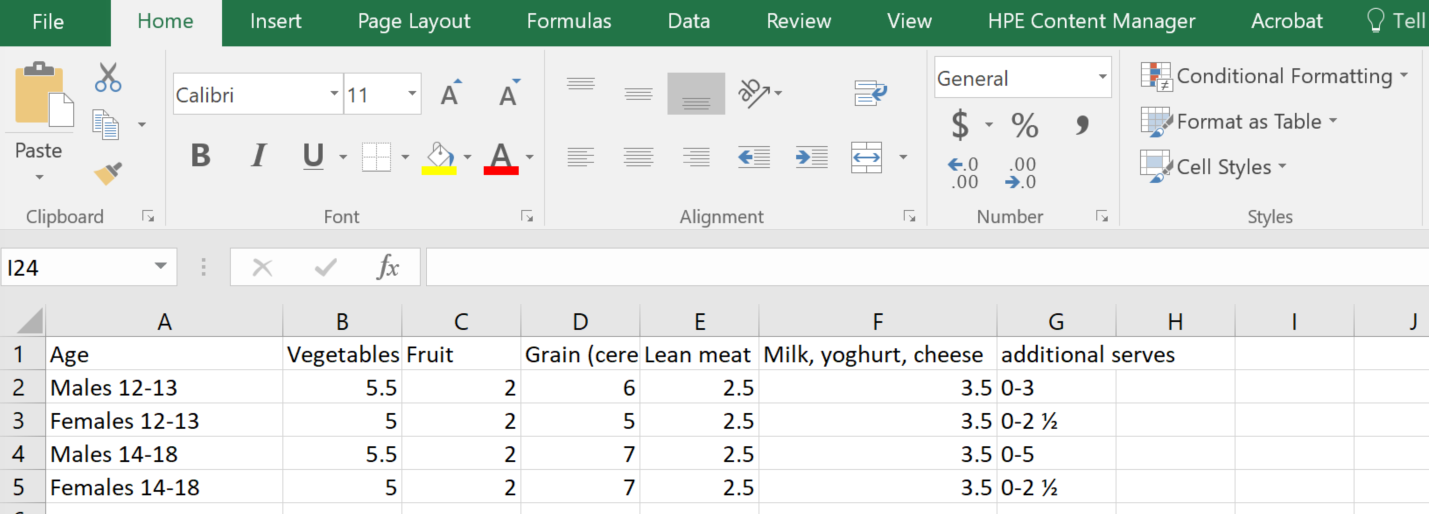 Put the above table into an excel spreadsheet (hint: don’t just copy and paste; ensure the numbers are integers – for example 5.5 not 5½).2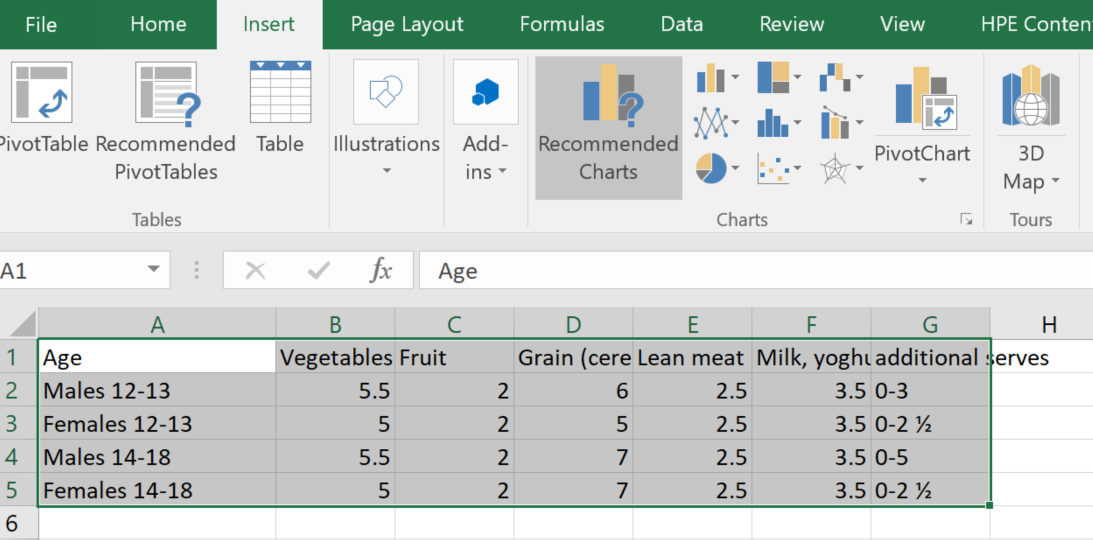 Highlight all the cells in the table and click insert – recommended charts3screen shot of processSelect suitable chart and click ok4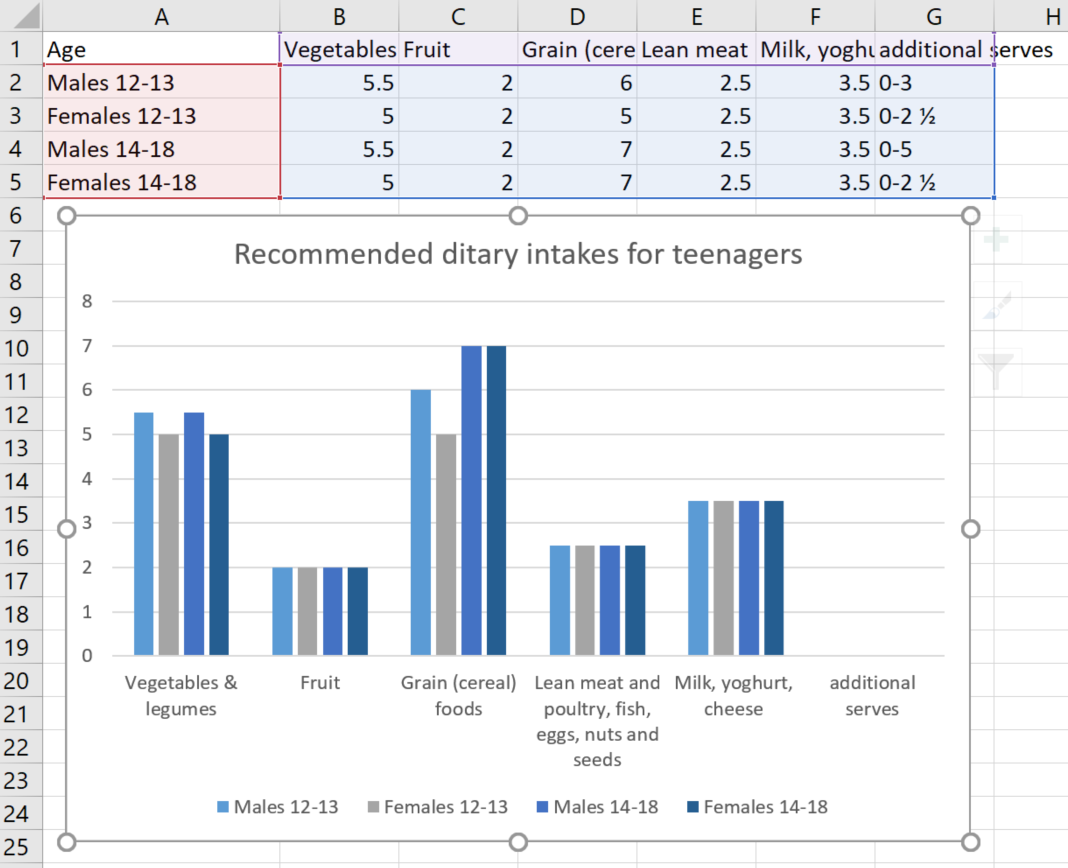 Resize and edit the chart so the data is easy to read and the chart details are correct (check the chart title)5Save your spreadsheet and submit it to your teacher6Copy the chart and paste it in the space below.MealFood eatenVegetableFruitGrain (cereal) foodsLean meat and poultryMilk, yoghurt, cheese BreakfastMorning teaLunchAfternoon teaDinnerSnackOtherdrinksTotalTotal of each food groupMealFoodsFood groupservingBreakfastMorning teaLunchAfternoon teaDinnerSnackOtherProcessDescription of processEffect on foodFertilisersMillingBlanchingCanningFreezingPasteurisationHigh pressure processingDehydratingPeelingCookingRecipeDetailsRecipe nameServingsIngredientsMethodServingsVegetables & legumesFruitGrain (cereal) foodsLean meat and poultry, fish, eggs, nutsMilk, yoghurt, cheese Servings for all servingsServings per personLesson 1GradeStudents outline major nutrients.Students identify multiple primary food sources of nutrients by group.Students outline the Australian guide to healthy eating.Student complete the pictorial pie chart representing the Australian guide to healthy eating with multiple images of foods for each food group.Students extensively outline the 5 principle recommendations featured in the Australian dietary guidelines.AStudents outline major nutrients.Students identify primary food sources of nutrients by group.Students outline the Australian guide to healthy eating.Student complete the pictorial pie chart representing the Australian guide to healthy eating with images of foods for each food group.Students outline the 5 principle recommendations featured in the Australian dietary guidelines.BStudents outline most of the major nutrients.Students identify some primary food sources of nutrients by group.Students outline the Australian guide to healthy eating.Student complete the pictorial pie chart representing the Australian guide to healthy eating with some images of food.Students list the 5 principle recommendations featured in the Australian dietary guidelines.CStudents outline most of the major nutrients.Students identify some primary food sources of nutrients by group.Students outline the Australian guide to healthy eating.Student source some images of food.Students list the some of the principle recommendations featured in the Australian dietary guidelines.DStudents made a minimal attempt.ELesson 2GradeStudents outline the recommended dietary intake of a group in society – adolescents (males 12 – 13 and 14 – 18 and females 12 – 13 and 14 – 18).Students create a spreadsheet and generate a high quality chart relating the data of the recommended dietary intake on adolescents and submit spreadsheet to teacher.Students maintain a food log for 1 day and correctly identify and total the number of serves of each food group they consume.Student analyse their own diet and make insightful judgements and recommendations.AStudents identify the recommended dietary intake of a group in society – adolescents (males 12 – 13 and 14 – 18 and females 12 – 13 and 14 – 18).Students create a spreadsheet and generate a chart relating the data of the recommended dietary intake on adolescents and submit spreadsheet to teacher.Students maintain a food log for 1 day and correctly identify and total the number of serves of each food group they consume.Student analyse their own diet and make judgements and or recommendations.BStudents identify the recommended dietary intake of a group in society – adolescents (males 12 – 13 and 14 – 18 and females 12 – 13 and 14 – 18).Students create a spreadsheet and generate a chart relating the data of the recommended dietary intake on adolescents.Students maintain a food log and identify some of the food groups consumed.Student analyse their own diet and make judgements or recommendations.CStudents identify some of the recommended dietary intake of a group in society – adolescents (males 12 – 13 and 14 – 18 and females 12 – 13 and 14 – 18).Students create a spreadsheet and generate a chart relating the data of the recommended dietary intake on adolescents.Students list some foods and identify some of the food groups consumed.DStudents made a minimal attempt.ELesson 3GradeStudents outline how individuals can confirm if their diet is considered healthy.Students develop an extensive range of criteria for successful meal planning (this should include reference to the Australian guide to healthy eating and recommended dietary intakes).Students create a whole day meal plan for an adolescent, identifying the food groups in each serving.Students evaluate their meal plan, referencing their criteria for success and suggest possible modifications to the plan.AStudents identify how individuals can confirm if their diet is considered healthy.Students develop a broad range of criteria for successful meal planning (this should include reference to the Australian guide to healthy eating and recommended dietary intakes).Students create a whole day meal plan for an adolescent, identifying the food groups in each serving.Students evaluate their meal plan, referencing their criteria for success and suggest possible modifications to the plan.BStudents identify how individuals can make healthy food choices.Students develop a range of criteria for successful meal planning (this should include reference to the Australian guide to healthy eating and recommended dietary intakes).Students create a meal plan for an adolescent, identifying the food groups in each serving.Students evaluate their meal plan, referencing their criteria for success.CStudents identify how individuals can make healthy food choices.Students develop a few criteria for successful meal planning.Students create a meal plan for an adolescentStudents evaluate their meal plan.DStudents made a minimal attempt.ELesson 4GradeStudents complete activity by extensively answering questions on food processing and the effect on nutrients in food.AStudents complete activity by generally answering questions on food processing and the effect on nutrients in food.BStudents complete activity by answering most questions on food processing and the effect on nutrients in food.CStudents answer some questions on food processing and the effect on nutrients in food.DStudents made a minimal attempt.ELesson 5GradeStudents identify a suitable recipe and correctly input it into the template.Students identify the servings of each food group present in the meal and convert them to per person servings.Students extensively analyse the meal/recipe in reference to the recommended dietary intake and suggest possible modifications.AStudents identify a recipe and correctly input it into the template.Students identify the servings of each food group present in the meal and convert them to per person servings.Students analyse the meal/recipe in reference to the recommended dietary intake and suggest possible modifications.BStudents identify a recipe and input it into the template.Students identify the servings of each food group present in the meal.Students analyse the meal/recipe in reference to the recommended dietary intake and suggest possible modifications.CStudents identify a recipe.Students identify the servings of each food group present in the meal.Students analyse the meal/recipe in reference to the recommended dietary intake.DStudents made a minimal attempt.E